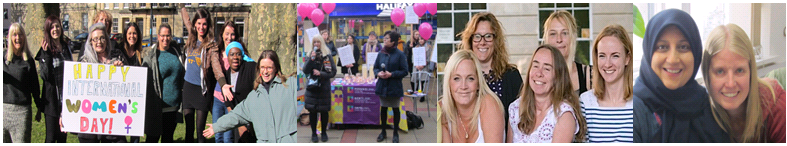 Next Link is committed to safeguarding and promoting the welfare of children, young people and adults at risk of abuse, and expects all staff and volunteers to share this commitment. Next Link is committed to Equal Opportunities. *Due to the specific requirements of this role, this post is exempt under the Equality Act (2010), Part 1, Schedule 9 (Genuine Occupational Requirement) Next Link is part of Missing Link Housing.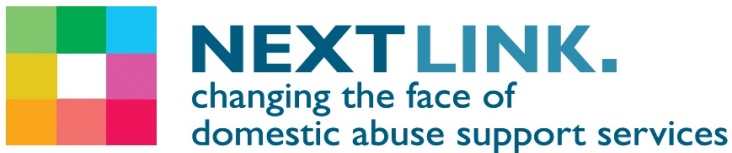 Female* IDVA Team Manager(Bristol)We have a rewarding opportunity available for a Female IDVA Team manager to join our team based in Bristol. You will join us on a full time, permanent basis, working 37.5 hours per week including participation in out of hour’s telephone on-call rota and some evenings and Saturdays. In return, you will receive a competitive salary of Point 27 £35,745 per annum plus benefits. Established in 1999, Next Link is the leading provider of domestic abuse services to adult and child survivors in Bristol, South Gloucestershire and North Somerset. At Next Link we are committed to providing holistic, empowering, trauma informed and personalised support and advocacy to people experiencing domestic abuse. With a focus on survivor’s safety and recovery, we believe the provision of flexible support tailored to survivor’s needs can be transformational, helping to maximise independence and self-determination so survivors can make informed choices.In return for joining us, we will offer you:Up to 30 days annual leave (depending on length of service) 3 extra holidays including International Women’s Day Excellent development and training opportunitiesEmployer pension contribution (minimum 5% of your gross salary) Mindful Employer Plus Scheme Cycle to Work Scheme Long Service Awards Health and Wellbeing programmeAbout the role:This Team management post will take a lead role within Next Link Domestic Abuse services, supporting women and children experiencing or who have experienced domestic violence and abuse.This manager has primary responsibility for managing an integrated staff team to deliver:Bristol IDVA ServiceMARAC representationSanctuary scheme Housing IDVA Co-Located in BCC housing team Collaborating with other managers in Next Link, Missing Link and Safe Link to maximise the achievement of the teams and wider organisational objectives and standards, promoting effective communication and teamwork.Key duties and responsibilities of our Female Service ManagerThis IDVA Team Manager post will take responsibility for managing our team of Independent Domestic Violence Advisors and Sanctuary Scheme co-ordinator operating across Bristol.Provide leadership and performance management for the staff team under your remit, manage the services according to service level agreements, ensuring staff work to high professional standards.Promote the service through building positive relationships with Survivors, Police, Lighthouse, current and potential referrers.Ensure effective access to the service for survivors and encourage their engagement with the service, through multi agency working and service flexibility.Co-ordinate and manage referral and support delivery process in line with the referrals and allocations policies and risk assessment procedures, ensuring a quick and effective response to meet client need.Determine staff caseloads and manage service and staff capacity, co-ordinating the team’s support of service users using the full range of contact and support methodsEnsure risk assessments (including DASH), safety plans, support plans, referrals and risk management plans are carried out to a high standard and are managed appropriately and that the service is represented at the MARAC.Act as organisational MARAC lead jointly with our Triage Team Manager in BristolJoin our team of Safeguarding Officer’s across the organisationsThe successful candidate will:Have substantial experience of working with victims/survivors of sexual violence or domestic abuseTeam management experience, including staff support, supervision and performance management within the housing, domestic abuse, or similar support sector.Extensive experience of trauma informed practice and sensitively assessing and responding to the needs and risks of survivors and children experiencing domestic violence. Experience working with multi agency partners e.g. The Police, Social Services and MARAC.Experience of delivering presentations and / or training. Demonstrable experience of being proactive rather than reactive: focuses on preventing problems in the future rather than just resolving immediate issues.If you are motivated, resourceful and passionate please apply now to join us as our Bristol IDVA Team Manager.How to apply:Please download the application pack from our website and complete the application form. Please submit your application by 9am on Thursday 1st August 2024. Please do not send CVs.  Interviews will be held on 8th August 2024               www.nextlinkhousing.co.uk                                  HR.Enquiries@missinglinkhousing.co.uk             